Date Issued: 	Thursday, 9 May, 2013Date Due: 	Thursday, 23 May, 2013
Length: 	500 wordsWeighting: 	5%Write a business report for the following scenario.You should write at least 500 words.“You work for Sunny Cereals, a breakfast foods company. Your breakfast cereals are popular with children. The company’s muesli bars and health shakes are selling extremely well with the 20- to 40-year old demographic. All products are sold nationally. Your company would like to expand its horizons and source new markets internationally. In particular, the company is hoping to be successful in South-East Asia.”As marketing director, prepare a report:discussing the pros and cons of expansion,discussing opportunities and threats that the company may encountermaking recommendations based on your evaluation(Source: Mooney-Smith & Goss, Key to EAP- Student Book, p77)Use the writing short business report template on p 77 of Key to EAP- Students Book to guide your report.You should use the tools in Google Drive to make your business report.Make a Google Document to make your report, including.Rename this file to-<yourname> EAP 1B- Business ReportShare this file to “anyone with the link” and “can edit”.Add a link to this file on the Kingsway EAP wiki, at kingswayeap.wikidot.com/Assessments.Refer to Appendix 1 of the EAP 1B Course Outline for the marking criteria.Note that you will be graded on your organisation and formatting as well as content of the report.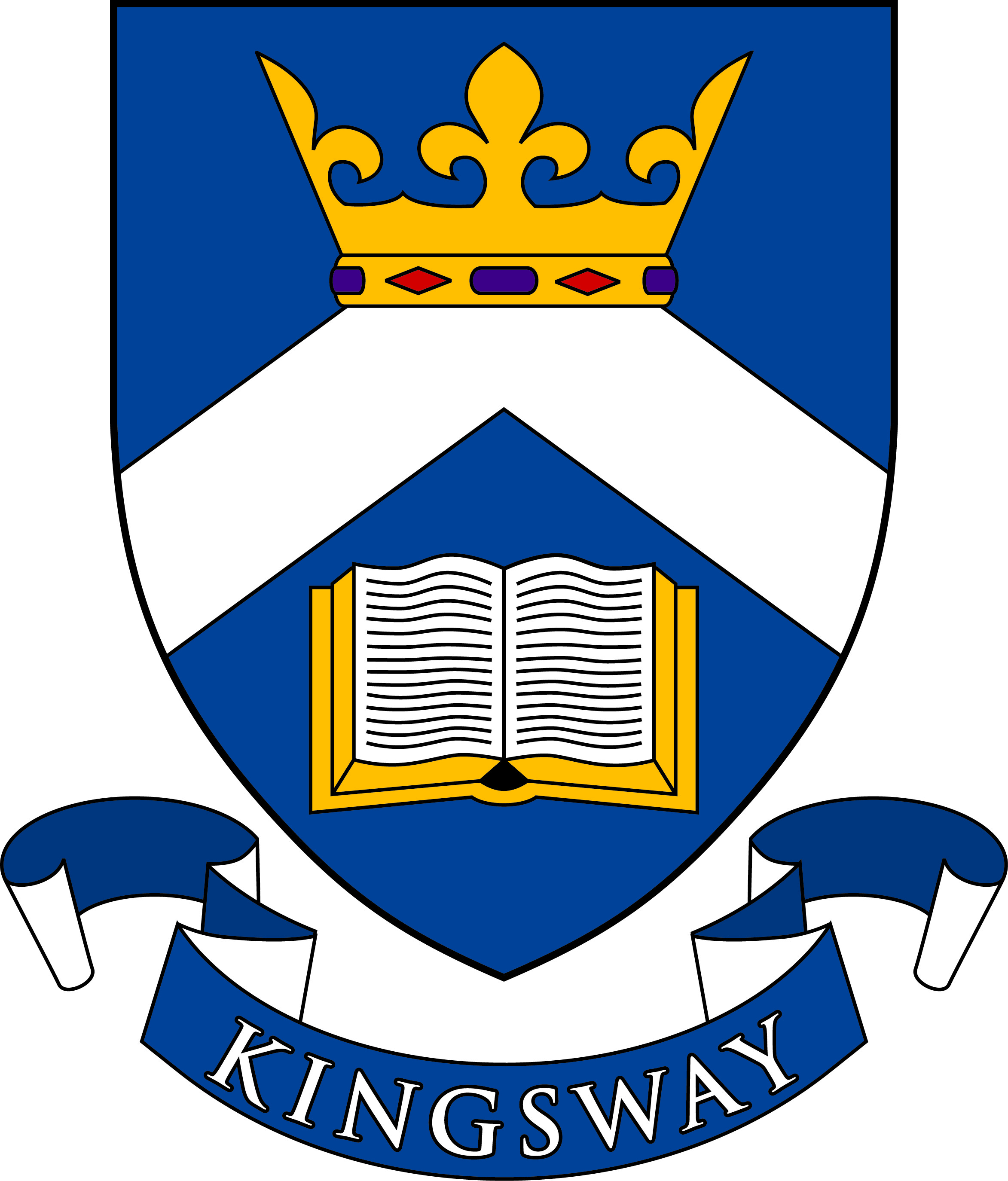 ENGLISH FOR ACADEMIC PURPOSES (EAP)EAP 1BWRITING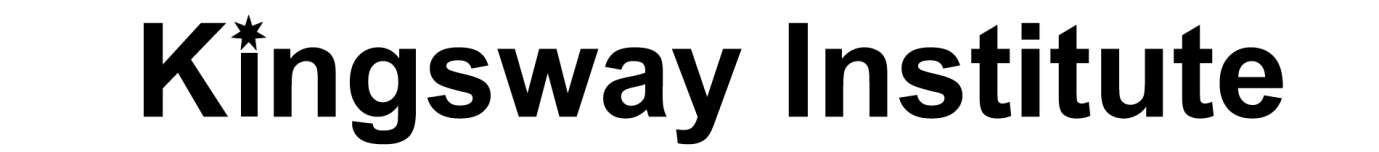 ENGLISH FOR ACADEMIC PURPOSES (EAP)EAP 1BWRITINGREPORT WRITING ASSESSMENTREPORT WRITING ASSESSMENTBusiness Report“Sunny Cereals Breakfast Foods”Business Report“Sunny Cereals Breakfast Foods”Instructions:Use this formatting for your report12 point fontdouble-spaced lines2.5 cm marginsUse Google Documents to make and store the reportUse the Kingsway EAP wiki site at kingswayeap.wikidot.com to link to your Google documentAny indication of plagiarism will result in an automatic Fail grade for this componentREPORT WRITING ASSESSMENTBusiness Report“Sunny Cereals Breakfast Foods”